Управление образования Вагайского муниципального районаМуниципальное автономное общеобразовательное учреждениеБегишевская средняя общеобразовательная школаВагайского района Тюменской области.Утверждено:директор Г.Ж. Халиуллина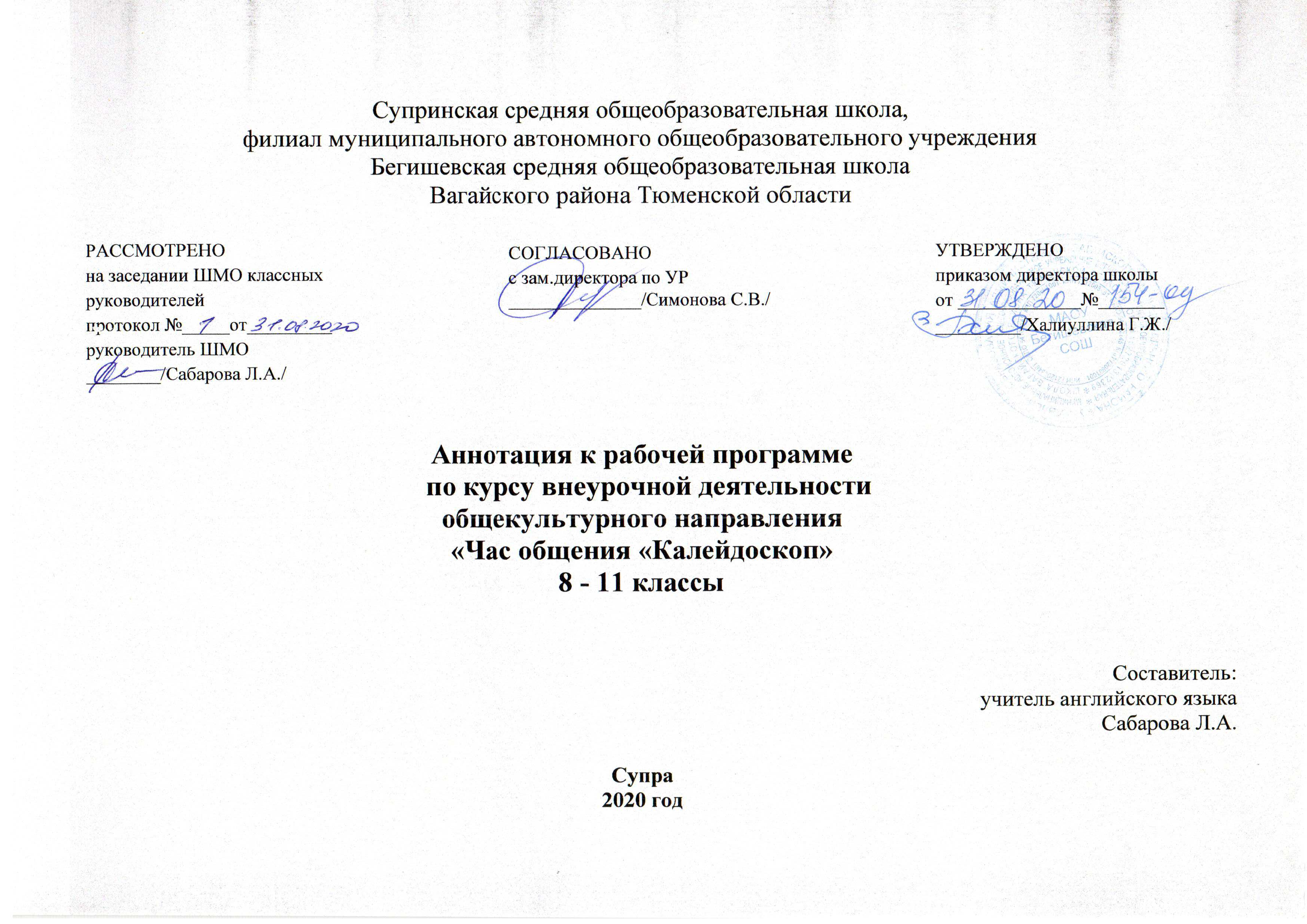 План работы школьного спортивного клуба«Старт»Составитель:Трушников Владимир Витальевич, учитель физической культурыс. Бегишево, 2020 годЦель и задачи:Целью деятельности клуба является — способствовать формированию потребности в здоровом образе жизни и систематических занятиях физической культурой и спортом у обучающихся общеобразовательного учреждения, а так же развитие в ОУ традиционных видов спорта.Задачами спортивного клуба являются:- разработка предложений по развитию физической культуры и спорта в ОУ в рамках внеурочной деятельности;- вовлечение обучающихся в систематические занятия ФК и спортом;- повышение мотивации к укреплению здоровья;- организация физкультурно-спортивной работы ОУ во внеурочное время. Функции клуба: организует и проводит физкультурно-оздоровительные и спортивно-массовые мероприятия, в том числе школьные этапы Всероссийских спортивных соревнований школьников «Президентские состязания» и Всероссийских спортивных игр школьников «Президентские спортивные игры»; формирует команды по видам спорта и обеспечивает их участие в соревнованиях разного уровня (межшкольных, муниципальных, территориальных);пропагандирует в ОУ основные идеи физической культуры, спорта, здорового образа жизни, в том числе деятельность клуба;поощряет и стимулирует обучающихся, добившихся высоких показателей в физкультурно-спортивной работе. участвует в организации работы зимних и летних пришкольных оздоровительно-спортивных лагерей (площадок). организует и проводит конкурсы на лучшую постановку физкультурно-оздоровительной и спортивно—массовой работы среди классов в ОУ. проводит учебно-тренировочные сборы (смены) для подготовки команд к участию в региональных и всероссийских соревнованиях; Организационная структураУправление спортивным клубом осуществляет его руководитель, назначаемый директором ОУ.Руководитель спортивного клуба осуществляет организацию и руководство всеми направлениями его деятельности.Клуб может иметь собственное название, эмблему, наградную атрибутику, спортивную форму.Основными формами работы клуба могут быть занятия в секциях, группах и командах, комплектующихся с учетом пола, уровня физической и спортивно-технической подготовленности.  Членами клуба могут быть обучающиеся ОУ, в котором создан клуб, родители, педагоги ОУ.Занятия в клубе проводятся в соответствии с графиками, расписаниями, планами физкультурно-спортивных мероприятий.Непосредственное проведение занятий в клубе осуществляется учителями физической культуры, педагогами школы, учащимися старших классов.За всеми занимающимися в клубе устанавливается врачебно-педагогический контроль, который осуществляется медицинскими и педагогическими работниками образовательного учреждения.  Права и обязанностиПрава и обязанности педагогов спортивного клуба определяются трудовым законодательством РФ, Уставом ОУ, правилами внутреннего распорядка образовательного учреждения, а так же должностными инструкциями.Обучающиеся имеют право в соответствии со своими способностями, возможностями и интересами на выбор секций и групп для занятий, участвовать в физкультурно-оздоровительных мероприятиях, спартакиадах, физкультурных праздниках за свой Клуб.Обучающиеся (члены клуба) обязаны добросовестно посещать занятия в спортивных секциях и кружках, а так же бережно относиться к спортивному оборудованию и другому имуществу клуба. Организация работы спортивного клуба школыОбщее руководство деятельностью спортивного клуба школы осуществляет учитель физкультуры. Учёт и отчётностьВ спортивном клубе школы ведется следующая документация:- журнал учета работы спортивного клуба школы и календарь спортивно- массовых мероприятий на учебный год;
- книга рекордов учащихся школы. Планирование работы клуба Внеклассная физкультурно-спортивная работа в школе планируется на учебный год.План утверждает директор и доводит до сведения педагогического коллектива школы.План  работы школьного спортивного клуба на  2020 – 2021 учебный год№МероприятиеСрокиКол-во участниковВнутришкольные мероприятияВнутришкольные мероприятияВнутришкольные мероприятияВнутришкольные мероприятия1Спортивные игрыВ течение года (вторник) 5-9  класс2Подвижные игры В течение года (понедельник, среда)1-4  классы3ВолейболВ течение года(Вторник Четверг) 5 – 11 классы4Русская лаптаСентябрь Май Июнь5 – 11 классы5Осенний кросс «Мы за здоровый образ жизни»Сентябрь 2020 г.1 – 11 класс + учителя + родители6Соревнования по волейболуНоябрь 2020 г.5 – 11 классы7Соревнования по мини-футболуСентябрь 2020г.5 – 11 классы8Соревнования по лыжамЯнварь 2021г. 5 – 11 классы9Соревнования по строевой подготовке «Смотр строя и песни»  Дню Защитника ОтечестваФевраль 2021г.5 – 7, 8 - 11 классы10Соревнование на личное первенство школы по настольному теннису «Белая молния»Март2021 г.Желающие 5-11 классы11Соревнования по легкой атлетике Май2021 г.5– 11классы12Соревнования «Мама, папа, я – спортивная семья»Май 2021г.1-11 классы + родители13Эстафета «Смелые, сильные, ловкие»Осенние каникулы1-11 классы14Соревнования «Веселые старты»Зимние каникулы1 – 4 классыОрганизационно - педагогическая  работаОрганизационно - педагогическая  работаОрганизационно - педагогическая  работаОрганизационно - педагогическая  работа1Обсуждение и утверждение плана работы на  2020 - 2021 учебный годСентябрь2020г.Директор школыЗам. директора по ВРРуководитель спортивного клуба2Составление режима работы спортивных секций. Составление плана спортивно-массовых мероприятий на 2020-2021 учебный год.Сентябрь 2020 г.Директор школыЗам. директора по ВРРуководитель спортивного клуба3Подготовка спортивного зала и площадок. Подготовка команд участников. В течение годаДиректор школыЗам. директора по ВРРуководитель спортивного клуба4Оформление стенда клуба: ·Оформление текущей документации (таблицы соревнований, поздравления, объявления); ·Обновление необходимой информации; ·Оформление стенда «Супряне»В течение годаДиректор школыЗам. директора по ВРРуководитель спортивного клубаУчебно – воспитательная  работаУчебно – воспитательная  работаУчебно – воспитательная  работаУчебно – воспитательная  работа1Участие в общешкольных, классных родительских собраниях, консультации родителей. Привлечение родителей для участия в спортивно-массовых мероприятиях в качестве участников, судей и группы поддержки.В течение годаРуководитель спортивного клуба2Организация и проведение спортивно-массовых мероприятий и праздников (согласно плану)В течение годаРуководитель спортивного клубаМетодическая  работаМетодическая  работаМетодическая  работаМетодическая  работа1Посещение семинаров для руководителей спортивного клубаВ течение годаРуководитель спортивного клуба2Изучение нормативной документации, регламентирующей деятельность спортивного клубаВ течение годаРуководитель спортивного клуба3Посещение и проведение занятий  спортивных секцийВ течение годаРуководитель спортивного клубаСпортивно – массовая  работаСпортивно – массовая  работаСпортивно – массовая  работаСпортивно – массовая  работа1Составление и утверждение плана спортивно-массовых мероприятий.ОктябрьРуководитель спортивного клуба2Организация и проведение внутришкольны соревнований и праздниковВ течение годаРуководитель спортивного клуба3Обеспечение участия команд школы в районных соревнованиях и соревнованиях среди школВ течение годаРуководитель спортивного клубаКонтроль  и  руководствоКонтроль  и  руководствоКонтроль  и  руководствоКонтроль  и  руководство1Анализ хода выполнения поставленных задач и проведения спортивно-массовых мероприятий  В течение годаРуководитель спортивного клуба2Составление и утверждение календарно-тематических планов тренировочных занятий на учебный год.ОктябрьРуководитель спортивного клуба зам по ВР